风湿与临床免疫学主治医师专业实践能力大纲标*为内科学专业实践能力考核内容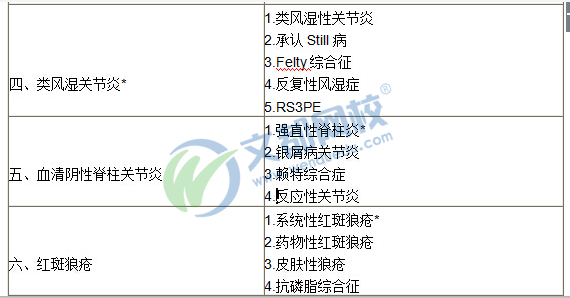 单元细目一、晶体关节病1.痛风
2.焦磷酸钙沉积病
二、骨及软骨疾病1.骨质疏松症及骨软化症
2.骨关节炎
3.复发性多软骨炎
4.反射性交感神经营养不良

三、风湿性疾病概论1.流行病学
2.自身抗体
3.风湿病的生物治疗
4.非甾体类抗炎药
5.免疫抑制剂七、血管炎1.概述2.白塞病3.结节性多动脉炎4.大动脉炎5.巨细胞动脉炎6.ANCA相关小血管炎7.显微镜下多血管炎8.韦格纳肉芽肿八、系统硬化病1.硬皮病2.混合结缔组织病3.重叠综合征4.未分化结缔组织病九、炎性肌病1.多发性肌炎2.皮肌炎十、干燥综合征十一、其他风湿病1. 感染性关节炎
2. 2.风湿性多肌痛
3. 3.自身免疫性肝炎